      ST. JOSEPH’S UNIVERSITY, BENGALURU -27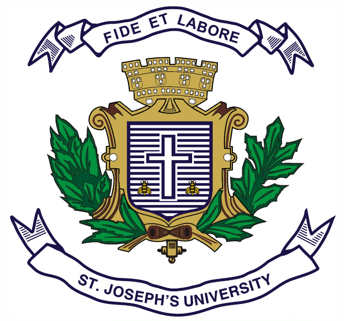 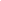 M.A (POLITICAL SCIENCE) – IV SEMESTER			SEMESTER EXAMINATION: APRIL 2023		(Examination conducted in May 2023)PS 0222: INTERNATIONAL ORGANIZATIONS    Time: 2 ½ Hours								    Max Marks: 70This paper contains ONE printed page and TWO partsPART-AAnswer any FOUR of the following SEVEN questions in 60-80 words each (4x5=20)What do you understand by the concept of Global Governance? Discuss some of its prospects and challenges.Write a note on UN reforms as suggested by UN Secretary General Kofi Annan.Discuss the main points of contention between India and the Non-Proliferation Treaty.Explore the nature and scope of International Law.Write a note on G-8.Summarize the relevance of IBSA for India. Analyze the features of International Human Rights Law. PART-BAnswer any FIVE of the following SEVEN questions in 120-150 words each (5x10=50 Marks)Examine the historical evolution and features of the UN Charter. In this light, describe the peacekeeping and peacebuilding efforts of UN in the post-cold war era.Discuss the significance of BRICS in manifesting the idea of multilateralism in international politics.What is an International Organization? How did International Organizations become an important aspect of IR through the process of history?Analyze the Realist and the Liberal perspective of International Organizations. Explain how the IMF and World Bank showcase the dominance of the developed states in the world economy? Highlight the key aspects of India’s relationship and transition with regards to the UN.Explain the role of NATO and its expansion in the context of international security in world politics.PS 0222_A_23